HOMEWORKAs we read The Giver, we will discuss how our responsibility for preserving our community’s memories. As a homework assignment, please bring in one object that holds a memory for you (e.g., a shell from a beach vacation, a photograph from a special event, a pick from your guitar concert, etc.) and these will be on a rotating display in our glass shelf. Thank you for your interest in .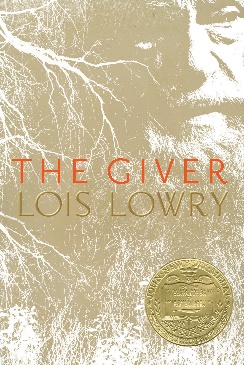 HOMEWORKAs we read The Giver, we will discuss how our responsibility for preserving our community’s memories. As a homework assignment, please bring in one object that holds a memory for you (e.g., a shell from a beach vacation, a photograph from a special event, a pick from your guitar concert, etc.) and these will be on a rotating display in our glass shelf. Thank you for your interest in .HOMEWORKAs we read The Giver, we will discuss how our responsibility for preserving our community’s memories. As a homework assignment, please bring in one object that holds a memory for you (e.g., a shell from a beach vacation, a photograph from a special event, a pick from your guitar concert, etc.) and these will be on a rotating display in our glass shelf. Thank you for your interest in .HOMEWORKAs we read The Giver, we will discuss how our responsibility for preserving our community’s memories. As a homework assignment, please bring in one object that holds a memory for you (e.g., a shell from a beach vacation, a photograph from a special event, a pick from your guitar concert, etc.) and these will be on a rotating display in our glass shelf. Thank you for your interest in .